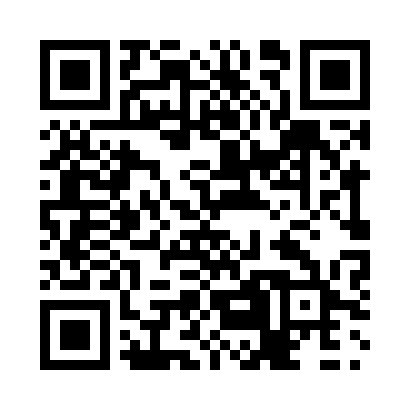 Prayer times for Buck Creek, Alberta, CanadaMon 1 Jul 2024 - Wed 31 Jul 2024High Latitude Method: Angle Based RulePrayer Calculation Method: Islamic Society of North AmericaAsar Calculation Method: HanafiPrayer times provided by https://www.salahtimes.comDateDayFajrSunriseDhuhrAsrMaghribIsha1Mon3:315:181:447:2310:0911:562Tue3:315:191:447:2310:0811:563Wed3:325:201:447:2310:0811:564Thu3:325:211:447:2310:0711:565Fri3:335:221:447:2310:0711:556Sat3:335:231:457:2210:0611:557Sun3:345:241:457:2210:0511:558Mon3:355:251:457:2210:0511:559Tue3:355:261:457:2110:0411:5410Wed3:365:271:457:2110:0311:5411Thu3:365:281:457:2110:0211:5412Fri3:375:291:457:2010:0111:5313Sat3:385:301:457:2010:0011:5314Sun3:385:321:467:199:5911:5215Mon3:395:331:467:199:5811:5216Tue3:405:341:467:189:5711:5117Wed3:415:361:467:179:5611:5118Thu3:415:371:467:179:5411:5019Fri3:425:381:467:169:5311:4920Sat3:435:401:467:159:5211:4921Sun3:435:411:467:159:5011:4822Mon3:445:431:467:149:4911:4723Tue3:455:441:467:139:4711:4724Wed3:465:461:467:129:4611:4625Thu3:465:471:467:119:4411:4526Fri3:475:491:467:119:4311:4427Sat3:485:501:467:109:4111:4328Sun3:495:521:467:099:4011:4329Mon3:495:531:467:089:3811:4230Tue3:505:551:467:079:3611:4131Wed3:515:571:467:069:3511:40